①　ドリルパークにログインします。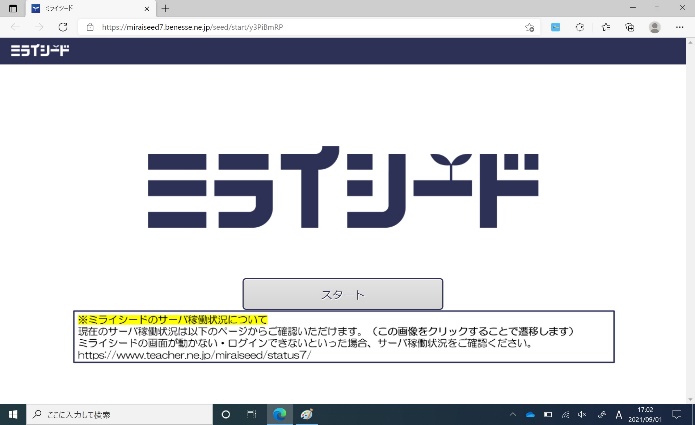 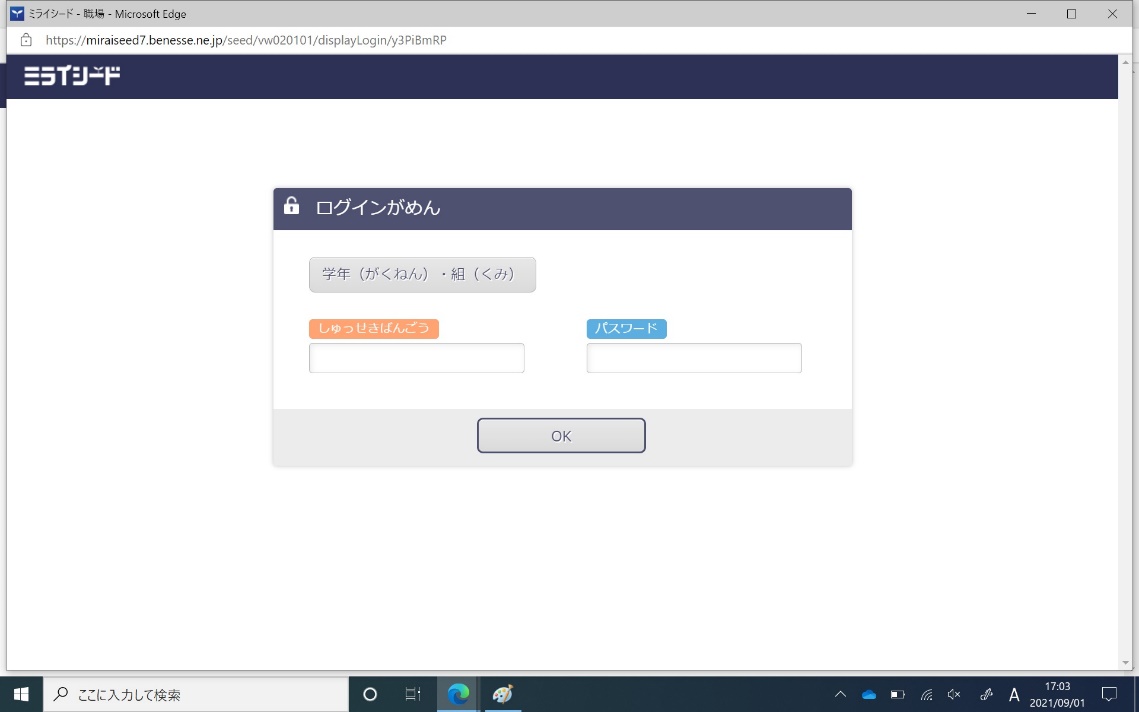 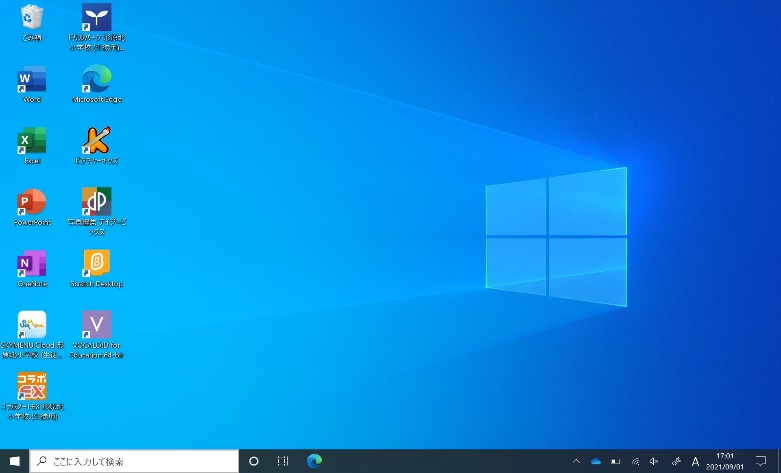 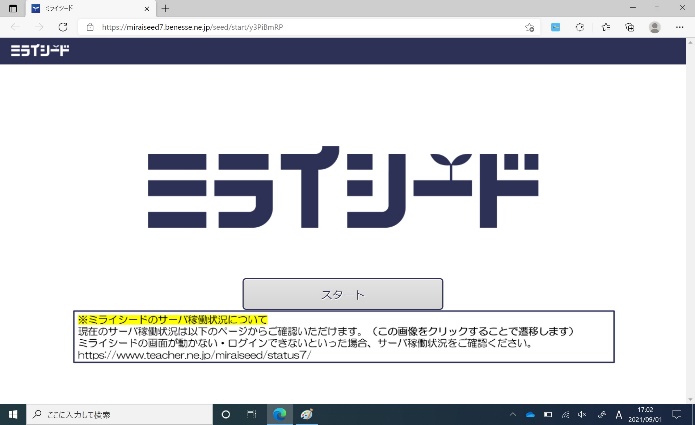 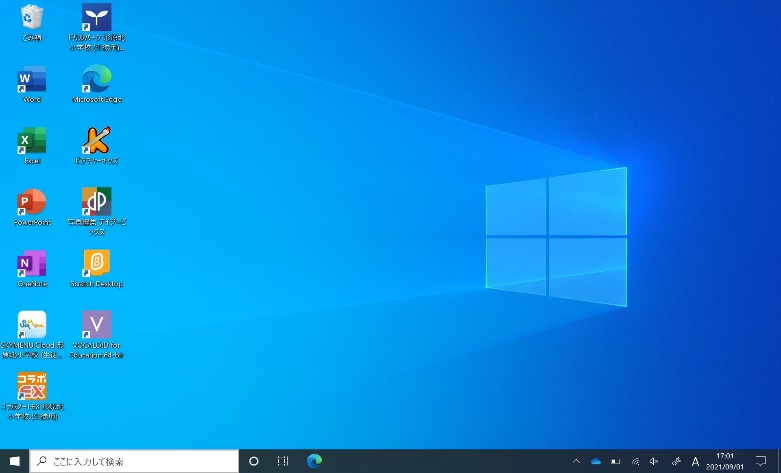 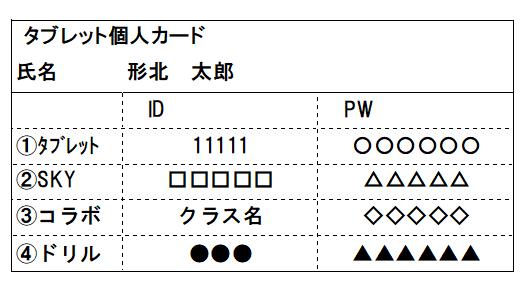 ②「ドリルパーク」をクリックし、右の「ほうかごようをすたーと」をクリックしましょう。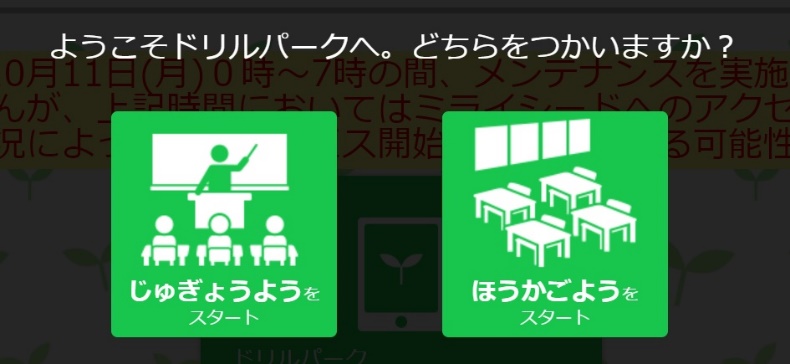 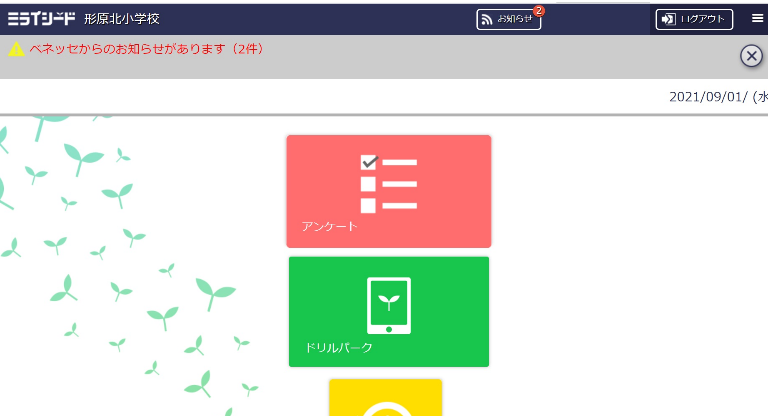 ③ドリルのいちばんうえに　　　　　　　　　　　　　　　　　　　　　　　　　　　　　　　　　　　　　とでてくるのでクリックしましょう。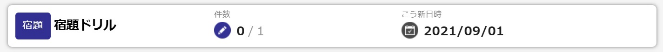 するとみぎしたのようなドリルがでてきます。「スタート」をおして、しゅくだいをはじめましょう。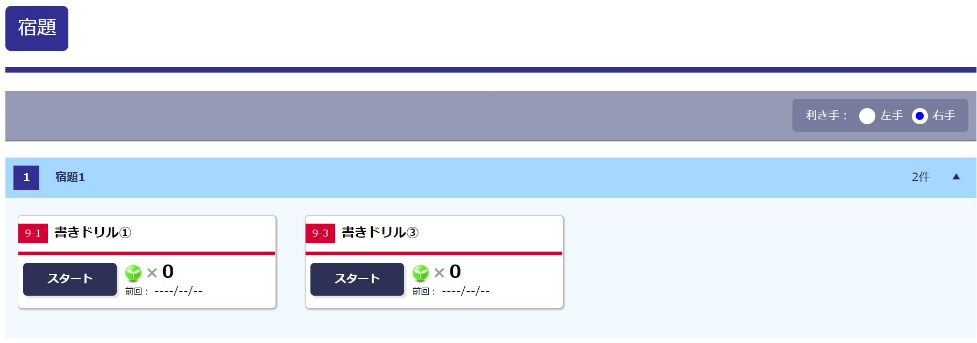 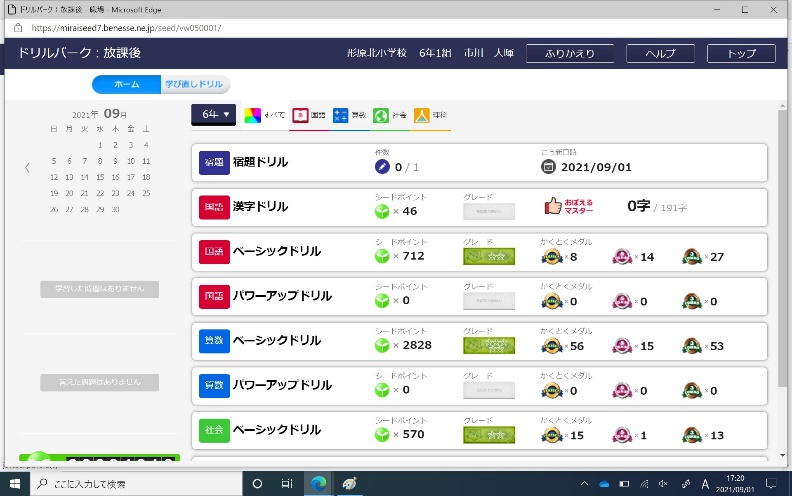 